Подбор кресел-колясокПри подборе коляски следует обращать внимание на индивидуальный подход к пользователю, обращая внимание на такие особенности как антропометрические данные, посттравматические изменения опорно-двигательного аппарата (ампутация, уровень травмы позвоночника, контрактура и т.д), пожелания пользователя.Советы по подбору кресел-колясокШирина сиденья1.Посадите пользователя на плоскую поверхность2.Пользователь должен сидеть прямо. Возьмите две книги или журналы, попросите пользователя прижать их к бедрам.3.Измерьте расстояние от левого до правого бедра (между книгами).4.Следует добавить к измерениям 2 см (учитывая плотность одежды)Общая ширина коляскиОбщая ширина коляски влияет на проходимость в дверные проемы комнат, санузлов, лифтовых кабин. На общую ширину коляски влияют такие показатели как:- ширина сиденья- тип задних колес Тип колесКолеса пневматические или литые (литые колеса используются на ровных поверхностях и подходят для использования в помещениях, пневматические колеса обеспечивают коляске более мягкий ход и подходят для применения как в помещении, так и на улице)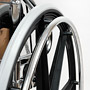 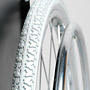 